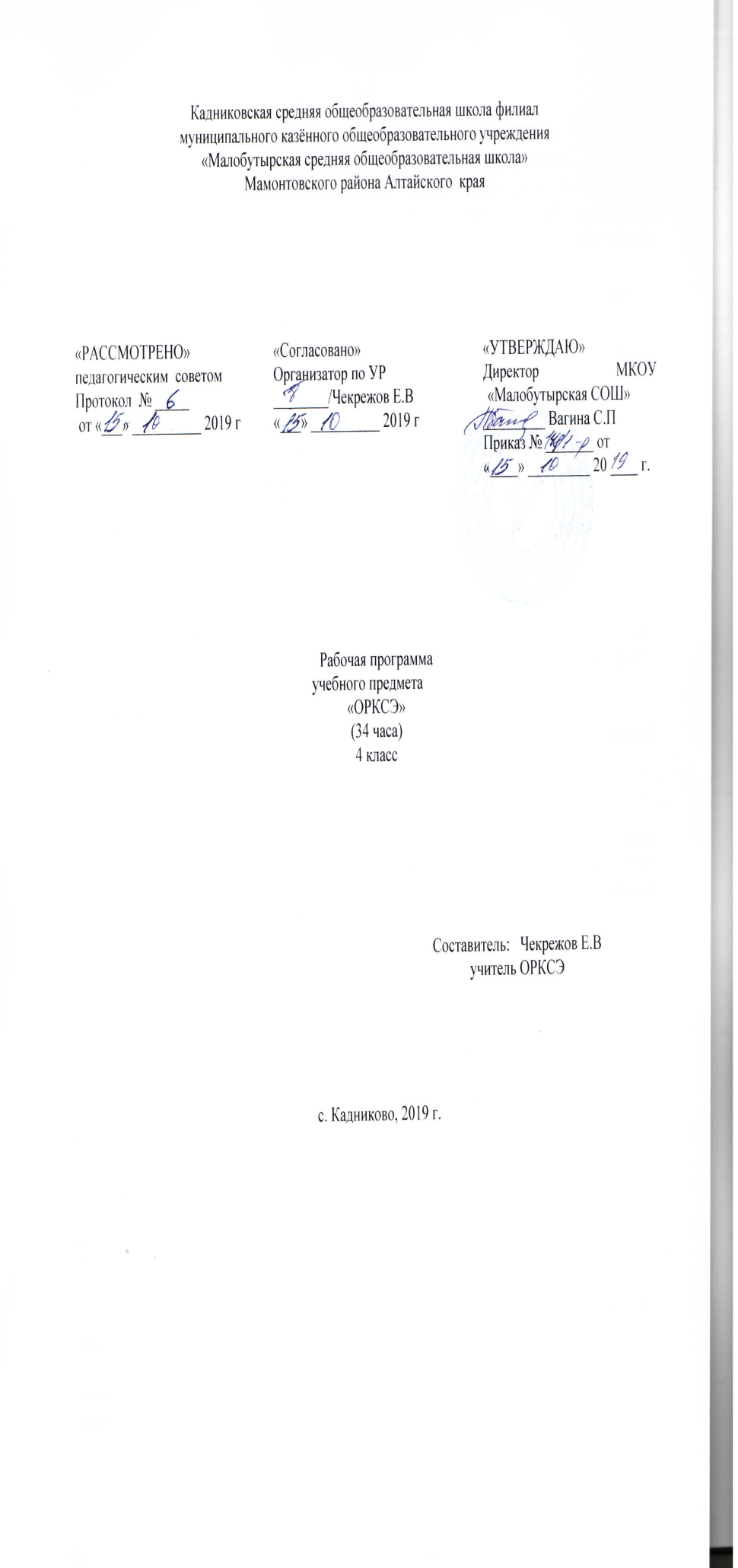 1.Пояснительная запискаРабочая программа курса «Основы религиозных культур и светскойэтики» модуль «Светская этика» для ІV класса разработана в соответствии сФедеральным компонентом ГОС начального общего образования и Примерной программы начального общего образования, на основе авторской программы: А.Я.Данилюк. Основы религиозных культур и светской этики. Программы общеобразовательных учреждений 4-5 классы.- М.: Просвещение, 2014 г.1.1.Общая характеристика учебного предмета «Основы религиозных культур и  светской этики» модуль «Светская этика»Учебный курс ОРКСЭ имеет комплексный характер, знакомит школьников с основами различных мировоззрений и опирается на нравственные ценности, гуманизм и духовные традиции. Все его модули согласуются между собой по педагогическим целям, задачам, требованиям к результатам освоения учебного содержания, достижение которых обучающимися должен обеспечить образовательный процесс в границах учебного курса, а также в системе содержательных, понятийных, ценностно-смысловых связей учебного предмета с другими гуманитарными предметами начальной школы.1.2. Цель и задачи  религиозного образования на уровне основного общего образования.Цель курса:формирование у младшего подростка мотиваций к осознанному нравственному поведению, основанному на знании культурных и религиозных традиций многонационального народа России и уважении к ним, а также к диалогу с представителями других культур и мировоззрений.Задачи курса:знакомство обучающихся с основами православной, мусульманской, буддийской, иудейской культур, основами мировых религиозных культур и светской этики;развитие представлений младшего подростка о значении нравственных норм и ценностей для достойной жизни личности, семьи, общества;обобщение знаний, понятий и представлений о духовной культуре и морали, полученных обучающимися в начальной школе, и формирование у них ценностно-смысловых мировоззренческих основ, обеспечивающих целостное восприятие отечественной истории и культуры при изучении гуманитарных предметов на ступени основной школы;развитие способностей младших школьников к общению в полиэтнической и многоконфессиональной среде на основе взаимного уважения и диалога во имя общественного мира и согласия.1.3.Место учебного предмета «Основы религиозных культур и  светской этики» модуль «Светская этика»Преподавание предмета «Основы религиозных культур и  светской этики» модуль «Светская этика» представляет распределение учебных часов в соответствии с содержанием предметной области «Общественно-научные предметы» ФГОС основного общего образования. Преподавание рассчитано на изучение учебного предмета «Основы религиозных культур и  светской этики» модуль «Светская этика» в 4 классе в объеме 34 часа (1 час в неделю).Количество часов по учебному плану и  календарному графику МКОУ «Малобутырская СОШ»,  утверждённому на 2019-2020 учебный год- 34ч. Планирование преподавания и структура учебного содержания соответствуют содержанию и структуре УМК «Основы религиозных культур и  светской этики» для 4 класса под ред. А.Я.Данилюк. 2014г.1.4. Корректировка программы, в случае необходимости (см.  Лист фиксирования изменений и  дополнений в Рабочей программе)2. Результаты освоения учебного курса Обучение детей по учебному курсу «Основы религиозных культур исветской этики» должно быть направлено на достижение личностных, метапредметных и предметных результатов освоения содержания (см. А.Я.Данилюк. Основы религиозных культур и светской этики. Программы общеобразовательных учреждений 4-5 классы.- М.: Просвещение, 2014г., стр. 7– 9).Требования к личностным результатам:формирование	основ	российской	гражданской	идентичности,	чувствагордости за свою Родину, российский народ и историю России, осознаниесвоей	этнической	и	национальной	принадлежности;	формированиеценностей	многонационального	российского	общества;	становлениегуманистических и демократических ценностных ориентаций;формирование образа мира как единого и целостного при разнообразиикультур, национальностей, религий, отказ от деления на «своих» и «чужих»,развитие доверия и уважения к истории и культуре всех народов;принятие и освоение социальной роли обучающегося, развитие мотивовучебной деятельности и формирование личностного смысла учения;развитие самостоятельности и личной ответственности за свои поступки наоснове представлений о нравственных нормах, социальной справедливости исвободе;развитие этических чувств как регуляторов морального поведения;развитие	доброжелательности	и	эмоционально-нравственнойотзывчивости, понимания и сопереживания чувствам других людей; развитиеначальных форм регуляции своих эмоциональных состояний;развитие	навыков	сотрудничества	со	взрослыми	и	сверстниками	вразличных	социальных	ситуациях,	умения	не	создавать	конфликтов	инаходить выходы из спорных ситуаций;наличие мотивации к труду, работе на результат, бережному отношению кматериальным и духовным ценностям.Требования к метапредметным результатам:овладение способностью принимать и сохранять цели и задачи учебнойдеятельности; поиска средств ее осуществления;формирование умения планировать, контролировать и оценивать учебныедействия в соответствии с поставленной задачей и условиями ее реализации;определять наиболее эффективные способы достижения результата; вноситьсоответствующие коррективы в их выполнение на основе оценки и учетахарактера	ошибок;	понимать	причины	успеха/неуспеха	учебнойдеятельности;адекватное	использование	речевых	средств	и	средств	информационно-коммуникационных технологий для решения различных коммуникативных ипознавательных задач;умение  осуществлять  информационный  поиск  для  выполнения  учебныхзаданий;овладение навыками смыслового чтения текстов различных стилей и жанров, осознанного построения речевых высказываний в соответствии с задачами коммуникации;овладение	логическими	действиями	анализа,	синтеза,	сравнения,обобщения,	классификации,	установления	аналогий	и	причинно-следственных	связей,	построения	рассуждений,	отнесения	к	известнымпонятиям;готовность слушать собеседника и вести диалог; готовность признаватьвозможность существования различных точек зрения и права каждого иметьсвою  собственную;  излагать  свое  мнение  и  аргументировать  свою  точкузрения  и  оценку  событий;	готовность  конструктивно  решать  конфликтыпосредством интересов сторон и сотрудничества;определение общей цели и путей ее достижения, умение договориться ораспределении	ролей	в	совместной	деятельности;	адекватно	оцениватьсобственное поведение и поведение окружающих.Требования к предметным результатам:знание,  понимание  и  принятие  личностью  ценностей:  Отечество,  семья,религия - как основы религиозно-культурной традиции многонациональногонарода России;знакомство	с	основными	нормами	светской	и	религиозной	морали,понимание их значения в выстраивании конструктивных отношений в семьеи обществе;понимание значения нравственности, веры и религии в жизни человека иобщества;формирование	первоначальных	представлений	о	светской	этике,	отрадиционных	религиях,	их	роли	в	культуре,	истории	и	современностиРоссии;общие	представления	об	исторической	роли	традиционных	религий	встановлении российской государственности; формирование первоначальногопредставления	об	отечественной	религиозно-культурной	традиции	какдуховной	основе	многонационального	многоконфессионального	народаРоссии;осознание ценности человеческой жизни.Духовно - нравственное воспитание младших школьников предполагает безусловное взаимопонимание и сотрудничество с родителями детей: установление контакта с семьей, выработку согласованных действий и единых требований в процессе преподавания и изучения модуля «Основы светской этики», выбранного родителями.3.1.Тематическое планирование4.Календарно-тематическое планирование  предмета  «Основы религиозных культур и светской этики», модуль «Основы светской этики»5.Учебно-методическое обеспечение образовательного процессаОсновы религиозных культур и светской этики. Сборник рабочих программ. 4 класс: пособие для учителей общеобразовательных организаций. А.Я.Данилюк, Т.В. Емельянова, О.Н. Марченко и др. – М.: Просвещение, 2014г.Основы духовно-нравственной культуры народов России. Основы светской этики. 4–5 классы: учебник для общеобразовательных учреждений. – М.: Просвещение, 2013г.Основы религиозных культур и светской этики. Основы светской этики. Методическое пособие.2015г.4.Электронное пособие к учебнику «Основы светской этики», 4 класс(диск CD-ROM)6.Материально-техническое обеспечение образовательного процессаТехнические средства обученияПерсональный компьютер учителяМультимедийный проекторДругоеСтол для проектораВыход в Интернет7. Лист фиксирования изменений и  дополнений в Рабочей программеКадниковская средняя общеобразовательная школа филиалмуниципального казённого общеобразовательного учреждения«Малобутырская средняя общеобразовательная школа» Мамонтовского района Алтайского  краяРабочая программаучебного предмета«ОРКСЭ»(34 часа)4 классс. Кадниково, 2019 г.№Раздел, темаКоличествоп/пРаздел, темачасовп/пчасов1.Введение.  Духовные ценности и нравственные идеалы в жизни человека и общества» 12.Основы религиозных культур и светской этики 263.Духовные традиции многонационального народа России 7Итого:34№п/п№п/пДата Дата Тема урока№п/п№п/пПо плануПо фактуТема урока Введение.  Духовные ценности и нравственные идеалы в жизни человека и общества» 1  час  Введение.  Духовные ценности и нравственные идеалы в жизни человека и общества» 1  час  Введение.  Духовные ценности и нравственные идеалы в жизни человека и общества» 1  час  Введение.  Духовные ценности и нравственные идеалы в жизни человека и общества» 1  час  Введение.  Духовные ценности и нравственные идеалы в жизни человека и общества» 1  час 1  06.0906.09Россия – наша  Родина.Основы религиозных культур и светской этики 26 часовОсновы религиозных культур и светской этики 26 часовОсновы религиозных культур и светской этики 26 часовОсновы религиозных культур и светской этики 26 часовОсновы религиозных культур и светской этики 26 часов213.0913.09Что такое светская этика320.0920.09Культура и мораль427.0927.09Особенности морали504.1004.10Добро и зло611.1011.10Добро и зло718.1018.10Добродетель и порок825.1025.10Добродетель и  порок908.1108.11Свобода и моральный выбор человека1015.1115.11Свобода и ответственность1122.1122.11Моральный долг1229.1129.11Справедливость1306.1206.12Альтруизм и эгоизм1413.1213.12Дружба1520.1220.12Что значит быть моральным.1627.1227.12Подведение итогов1717.0117.01Подведение  итогов1824.0124.01Род и семья – источник нравственных отношений.1931.0131.01Нравственный поступок2007.0207.02Золотое правило нравственности2114.0214.02Стыд, вина и извинение2221.0221.02Честь и достоинство2328.0228.02Совесть 2406.0306.03Нравственные идеалы2513.0313.03Нравственные идеалы2620.0320.03Образы нравственности в культуре Отечества2703.0403.04ЭтикетДуховные традиции многонационального народа России 7 часовДуховные традиции многонационального народа России 7 часовДуховные традиции многонационального народа России 7 часовДуховные традиции многонационального народа России 7 часовДуховные традиции многонационального народа России 7 часов2810.0410.04Семейные праздники2917.0417.04Государственные праздники3024.0424.04Жизнь человека – высшая нравственная ценность3108.0508.05Любовь и уважение к Отечеству3215.0515.05Подготовка творческих проектов.3322.0522.05Презентация творческих проектов.3429.0929.09Презентация творческих проектов.Дата внесения измененийСодержание изменений, причинаПодпись лица, внесшего запись«РАССМОТРЕНО»педагогическим  советомПротокол  № _____  от «___» __________ 2019 г«Согласовано»Организатор по УР________/Чекрежов Е.В«___» __________ 2019 г«УТВЕРЖДАЮ»Директор МКОУ «Малобутырская СОШ»_________ Вагина С.ППриказ № _______ от«____» _________ 20 ____ г.Составитель:   Чекрежов Е.Вучитель ОРКСЭ